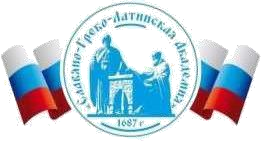 Автономная Некоммерческая Организация Высшего Образования«Славяно-Греко-Латинская Академия»ФОНД ОЦЕНОЧНЫХ СРЕДСТВпо производственной преддипломной практике Б2.В.03(Пд)Преддипломная практика ВведениеНазначение Фонд оценочных средств по производственной преддипломной практике предназначен для контроля достижения обучающимися требуемых компетенций посредством оценивания полученных ими результатов обучения, соответствующих индикаторам достижения компетенций образовательной программы высшего образования «Стратегический менеджмент и маркетинг» по направлению подготовки 38.04.02 Менеджмент ФОС является приложением к программе производственной преддипломной практики Руководитель образовательной программы - Харченко Н.П., доцент кафедры менеджмента Разработчик: д-р экон. наук, профессор Парахина В.Н. д-р экон. наук, профессор Максименко Л.С.Члены экспертной группы: Председатель:  Крученицкий Григорий Михайлович. - председатель УМК. Доктор физико-математических наук, ПрофессорЧлены комиссии:  Лясников Николай Васильевич - член УМК, Доктор экономических наук; профессорШириков Александр Дмитриевич - член УМК, доцент кафедры менеджмента. Представитель организации-работодателя: Ларский Е.В. - главный менеджер по работе с ВУЗами и молодыми специалистами АО «КОНЦЕРН ЭНЕРГОМЕРА»  Протокол заседания Учебно-методической комиссии от «28» августа 2023 г. протокол № 13/6 Экспертное заключение: фонд оценочных средств по производственной преддипломной практике рекомендуется для оценки результатов обучения и уровня сформированности компетенций у обучающихся образовательной программы высшего образования «Стратегический менеджмент и маркетинг» по направлению подготовки 38.04.02 Менеджмент.  Протокол заседания от «28» августа 2023 г. протокол № 13/6 5. Срок действия ФОС определяется сроком реализации образовательной программы. 1. Описание показателей и критериев оценивания на различных этапах их формирования, описание шкал оценивания  2.  Оценочные средства по производственной преддипломной практике 2.1. Задания, позволяющие оценить знания, полученные на практике  2.2. Задания, позволяющие оценить умения и навыки, полученные на практике 3. Критерии оценивания компетенций*  Оценка «отлично» выставляется обучающемуся, если студент в полном объеме овладел компетенцией и не допускает ошибок при решении поставленных задач, в частности:  − способен самостоятельно планировать и проводить научные исследования в соответствии с разработанной программой, требующих широкого образования в выбранной области менеджмента в изменяющейся цифровой бизнес-среде − представление итогов проделанной работы, полученных в результате прохождения практики, в виде рефератов (обзор литературы), статей, оформленных в соответствии с имеющимися требованиями, осуществляется с использованием методов визуализации и презентации результатов исследования − используя знания информационных технологий обработки и интеллектуального анализа больших массивов данных умеет работать с информацией для принятия стратегических решений в цифровой бизнес-среде − используя знания основных инструментов комплекса маркетинга обосновывает выбранную ценовую, сбытовую и коммуникационную политики организации, выбирает направления интеграции маркетинговых технологий управления в деятельности организации с учетом развития цифровой среды − формирует модель управления потребителем, предлагает комплекс маркетинговых мероприятий с использованием цифровых ресурсов − опираясь на знание методов анализа финансового состояния организации, способен дать оценку эффективности предлагаемых направлений использования маркетинга − разработку бизнес-плана ведет с учетом знаний особенностей инновационных проектов − при поиске новых направлений развития бизнеса использует современные методы анализа − представляет программу реализации инвестиционных проектов ведется с учетом их особенностей Оценка «хорошо» выставляется обучающемуся, если студент освоил компетенции на должном уровне, но может допустить незначительные ошибки в формулировании итоговых выводов:  − при самостоятельном планировании и проведении научные исследования в соответствии с разработанной программой, требующих широкого образования в выбранной области менеджмента в изменяющейся цифровой бизнес-среде   −   при представлении итогов проделанной работы, полученных в результате прохождения практики, в виде рефератов (обзор литературы), статей, оформленных в соответствии с имеющимися требованиями, осуществляется с использованием методов визуализации и презентации результатов исследования − при работе с информацией для принятия стратегических решений в цифровой бизнес-среде на основе знаний информационных технологий обработки и интеллектуального анализа больших массивов данных; − при выборе ценовой, сбытовой и коммуникационной политики организации и выборе направления интеграции маркетинговых технологий управления в деятельности организации с учетом развития цифровой среды с учетом знаний основных инструментов комплекса маркетинга  − при формировании модель управления потребителем и комплекса маркетинговых мероприятий с использованием цифровых ресурсов  − при оценке эффективности предлагаемых направлений использования маркетинга с учетом знаний методов анализа финансового состояния организации − при разработке бизнес-плана ведет с учетом знаний особенностей инновационных проектов  − при поиске новых направлений развития бизнеса использует современные методы анализа − при разработке программы реализации инвестиционных проектов с учетом их особенностей. Оценка «удовлетворительно» выставляется обучающемуся, если студент допускает существенные ошибки при:  − самостоятельном планировании и проведении научные исследования в соответствии с разработанной программой, требующих широкого образования в выбранной области менеджмента в изменяющейся цифровой бизнес-среде   −   представлении итогов проделанной работы, полученных в результате прохождения практики, в виде рефератов (обзор литературы), статей, оформленных в соответствии с имеющимися требованиями, осуществляется с использованием методов визуализации и презентации результатов исследования − работе с информацией для принятия стратегических решений в цифровой бизнессреде на основе знаний информационных технологий обработки и интеллектуального анализа больших массивов данных; − при выборе ценовой, сбытовой и коммуникационной политики организации и выборе направления интеграции маркетинговых технологий управления в деятельности организации с учетом развития цифровой среды с учетом знаний основных инструментов комплекса маркетинга  − при формировании модель управления потребителем и комплекса маркетинговых мероприятий с использованием цифровых ресурсов  − при оценке эффективности предлагаемых направлений использования маркетинга с учетом знаний методов анализа финансового состояния организации − при разработке бизнес-плана ведет с учетом знаний особенностей инновационных проектов  − при поиске новых направлений развития бизнеса использует современные методы анализа − при разработке программы реализации инвестиционных проектов с учетом их особенностей. Оценка «неудовлетворительно» выставляется обучающемуся, если студент: − не может самостоятельно планировать и проводить научные исследования в соответствии с разработанной программой, требующих широкого образования в выбранной области менеджмента в изменяющейся цифровой бизнес-среде − не способен представлять итоги проделанной работы, полученные в результате прохождения практики, в виде рефератов (обзор литературы), статей, оформленных в соответствии с имеющимися требованиями с использованием методов визуализации и презентации результатов исследования; − не способен разрабатывать бизнес-плана с учетом знаний особенностей инновационных проектов − не способен использовать современные методы анализа для поиска новых направлений развития бизнеса  − не способен представлять программу реализации инвестиционных проектов ведется с учетом их особенностей У студента отсутствуют : − знания информационных технологий обработки и интеллектуального анализа больших массивов данных, не способен работать с информацией для принятия стратегических решений в цифровой бизнес-среде −  знания основных инструментов комплекса маркетинга не способен обосновать выбранную ценовую, сбытовую и коммуникационную политики организации, не может предложить направления интеграции маркетинговых технологий управления в деятельности организации с учетом развития цифровой среды −  способность к формированию модели управления потребителем, не способен предложить комплекс маркетинговых мероприятий с использованием цифровых ресурсов −  знания методов анализа финансового состояния организации, не способен дать оценку эффективности предлагаемых направлений использования маркетинга Оценивается отчет по 5-балльной системе, открытым голосованием, простым большинством голосов определяется оценка. При равном числе голосов, голос председателя решающий. 4. Описание шкалы оценивания* По направлению подготовки 38.04.02 Менеджмент» рейтинговая шкала оценивания не предусмотрена 5. Методические материалы, определяющие процедуры оценивания и характеризующих этапы формирования компетенций Процедура прохождения производственной преддипломной практики включает в себя следующие этапы: подготовительный этап, основной этап, заключительный этап На каждом этапе практики осуществляется текущий контроль за процессом формирования компетенций.  Предлагаемые студенту задания позволяют проверить компетенции ПК-1, ПК-3, ПК-4. При проверке заданий оцениваются последовательность и рациональность выполнения, и точность расчетов. При проверке отчетов оцениваются полнота раскрытия проблемы, использование различных источников информации, яркость и доступность презентации. При защите отчета оцениваются: содержание отчета, обоснованность выводов и предложений, правильность и компетентность ответов студента на заданные вопросы, уровень профессиональной подготовки студента, характеристика руководителя организации и оформление отчета.   Одобрено:Решением Ученого Советаот «29» августа 2023 г. протокол № 6УТВЕРЖДАЮРектор АНО ВО «СГЛА»_______________ Храмешин С.Н.Направление подготовки38.04.02 Менеджмент Направленность (профиль)Стратегический менеджмент и маркетингКафедрамеждународных отношений и социально-экономических наукФорма обученияГод начала обученияОчная2023Реализуется в семестре4 семестр курс 2 Объем занятий:243 ч. 9 з.е. Продолжительность4 неделиЗачет с оценкой4 семестрУровни сформированности компетенции(ий), индикатора(ов)ДескрипторыДескрипторыДескрипторыДескрипторыУровни сформированности компетенции(ий), индикатора(ов)Минимальный уровень не достигнут(Неудовлетворительно) 2 баллаМинимальный уровень не достигнут(Неудовлетворительно) 2 баллаМинимальный уровень(удовлетворительно)  3 баллаМинимальный уровень(удовлетворительно)  3 баллаСредний уровень(хорошо)4 баллаСредний уровень(хорошо)4 баллаВысокий уровень(отлично)5 балловВысокий уровень(отлично)5 балловКомпетенция: ПК-1Компетенция: ПК-1Компетенция: ПК-1Компетенция: ПК-1Компетенция: ПК-1Компетенция: ПК-1Компетенция: ПК-1Компетенция: ПК-1Компетенция: ПК-1Результаты прохождения практики: Индикатор: ИД-1. ПК-1. Осуществляет самостоятельный прикладной или аналитический научно-исследовательский проект в области стратегического менеджмента и маркетинга   Не может самостоятельно планировать и проводить научные исследования в соответствии с разработанной программой, требующих широкого образования в выбранной области менеджмента в изменяющейся цифровой  бизнес-среде Не может самостоятельно планировать и проводить научные исследования в соответствии с разработанной программой, требующих широкого образования в выбранной области менеджмента в изменяющейся цифровой  бизнес-среде Допускает существенные ошибки при выполнении работ при  самостоятельном планировании и проведении научные исследования в соответствии с разработанной программой, требующих широкого образования в выбранной области менеджмента в изменяющейся цифровой  бизнес-среде Допускает существенные ошибки при выполнении работ при  самостоятельном планировании и проведении научные исследования в соответствии с разработанной программой, требующих широкого образования в выбранной области менеджмента в изменяющейся цифровой  бизнес-среде способен самостоятельно планировать и проводить научные исследования в соответствии с разработанной программой, требующих широкого образования в выбранной области менеджмента в изменяющейся цифровой  бизнес-среде, но может допустить незначительные ошибки способен самостоятельно планировать и проводить научные исследования в соответствии с разработанной программой, требующих широкого образования в выбранной области менеджмента в изменяющейся цифровой  бизнес-среде, но может допустить незначительные ошибки способен самостоятельно планировать и проводить научные исследования в соответствии с разработанной программой, требующих широкого образования в выбранной области менеджмента в изменяющейся цифровой  бизнес-среде способен самостоятельно планировать и проводить научные исследования в соответствии с разработанной программой, требующих широкого образования в выбранной области менеджмента в изменяющейся цифровой  бизнес-среде ИД-2. ПК-1 Способен представлять результаты проведенного исследования в виде научного отчета, статьи или доклада Не способен представлять итоги проделанной работы, полученные в результате прохождения практики, в виде рефератов (обзор литературы), статей, оформленных в соответствии с имеющимися требованиями с использованием методов визуализации и презентации результатов исследования; Не способен представлять итоги проделанной работы, полученные в результате прохождения практики, в виде рефератов (обзор литературы), статей, оформленных в соответствии с имеющимися требованиями с использованием методов визуализации и презентации результатов исследования; представление итогов проделанной работы, полученных в результате прохождения практики, в виде рефератов (обзор литературы), статей, оформленных в соответствии с имеющимися требованиями, осуществляется без использования методов визуализации и презентации результатов исследования представление итогов проделанной работы, полученных в результате прохождения практики, в виде рефератов (обзор литературы), статей, оформленных в соответствии с имеющимися требованиями, осуществляется без использования методов визуализации и презентации результатов исследования может допустить незначительные ошибки при представление итогов проделанной работы, полученных в результате прохождения практики, в виде рефератов (обзор литературы), статей, оформленных в соответствии с имеющимися требованиями, осуществляется с использованием методов визуализации и презентации результатов исследования может допустить незначительные ошибки при представление итогов проделанной работы, полученных в результате прохождения практики, в виде рефератов (обзор литературы), статей, оформленных в соответствии с имеющимися требованиями, осуществляется с использованием методов визуализации и презентации результатов исследования представление итогов проделанной работы, полученных в результате прохождения практики, в виде рефератов (обзор литературы), статей, оформленных в соответствии с имеющимися требованиями, осуществляется с использованием методов визуализации и презентации результатов исследования представление итогов проделанной работы, полученных в результате прохождения практики, в виде рефератов (обзор литературы), статей, оформленных в соответствии с имеющимися требованиями, осуществляется с использованием методов визуализации и презентации результатов исследования ИД-3. ПК-1. Осуществляет сбор, обработку, мониторинг и интерпретацию информации о факторах внешней и внутренней среды на различных сегментах рынка с использованием информационных технологий обработки и интеллектуального анализа больших массивов данных для принятия стратегических решений в цифровой бизнес-среде Отсутствуют 	знания информационных технологий обработки и интеллектуального анализа больших массивов данных, не способен работать с информацией для принятия стратегических решений в цифровой бизнес-среде Отсутствуют 	знания информационных технологий обработки и интеллектуального анализа больших массивов данных, не способен работать с информацией для принятия стратегических решений в цифровой бизнес-среде Используя фрагментарные знания информационных технологий обработки и интеллектуального анализа больших массивов данных допускает грубые при  работе с информацией в процессе принятия стратегических решений в цифровой бизнессреде Используя фрагментарные знания информационных технологий обработки и интеллектуального анализа больших массивов данных допускает грубые при  работе с информацией в процессе принятия стратегических решений в цифровой бизнессреде Используя знания информационных технологий обработки и интеллектуального анализа больших массивов данных умеет работать с информацией для принятия стратегических решений в цифровой бизнес-среде, но допускает несущественные ошибки при обосновании полученных результатов Используя знания информационных технологий обработки и интеллектуального анализа больших массивов данных умеет работать с информацией для принятия стратегических решений в цифровой бизнес-среде, но допускает несущественные ошибки при обосновании полученных результатов 	Используя знания информационных технологий обработки и интеллектуального анализа больших массивов данных умеет работать с информацией для принятия стратегических решений в цифровой бизнес-среде 	Используя знания информационных технологий обработки и интеллектуального анализа больших массивов данных умеет работать с информацией для принятия стратегических решений в цифровой бизнес-среде Компетенция: ПК-3Компетенция: ПК-3Компетенция: ПК-3Компетенция: ПК-3Компетенция: ПК-3Компетенция: ПК-3Компетенция: ПК-3Компетенция: ПК-3Компетенция: ПК-3Результаты прохождения практики: Индикатор: ИД-1. ПК-3. Способен формировать ценовую, сбытовую и коммуникационную политики организации, выявлять направления интеграции маркетинговых технологий в деятельность организации, оценивать целесообразность их применения, предлагать меры по их совершенствованию с учетом развития цифровой среды Отсутствуют знания основных инструментов комплекса маркетинга не способен обосновать выбранную ценовую, сбытовую и коммуникационную политики организации, не может предложить направления интеграции маркетинговых технологий управления в деятельности организации с учетом развития цифровой среды Отсутствуют знания основных инструментов комплекса маркетинга не способен обосновать выбранную ценовую, сбытовую и коммуникационную политики организации, не может предложить направления интеграции маркетинговых технологий управления в деятельности организации с учетом развития цифровой среды Используя знания основных инструментов комплекса маркетинга обосновывает выбранную ценовую, сбытовую и коммуникационную политики организации, выбирает направления интеграции маркетинговых технологий управления в деятельности организации с учетом развития цифровой среды, но допускает грубые ошибки при обосновании полученных результатов Используя знания основных инструментов комплекса маркетинга обосновывает выбранную ценовую, сбытовую и коммуникационную политики организации, выбирает направления интеграции маркетинговых технологий управления в деятельности организации с учетом развития цифровой среды, но допускает грубые ошибки при обосновании полученных результатов Используя знания основных инструментов комплекса маркетинга обосновывает выбранную ценовую, сбытовую и коммуникационную политики организации, выбирает направления интеграции маркетинговых технологий управления в деятельности организации с учетом развития цифровой среды, но допускает несущественные ошибки при обосновании полученных результатов Используя знания основных инструментов комплекса маркетинга обосновывает выбранную ценовую, сбытовую и коммуникационную политики организации, выбирает направления интеграции маркетинговых технологий управления в деятельности организации с учетом развития цифровой среды, но допускает несущественные ошибки при обосновании полученных результатов Используя знания основных инструментов комплекса маркетинга обосновывает выбранную ценовую, сбытовую и коммуникационную политики организации, выбирает направления интеграции маркетинговых технологий управления в деятельности организации с учетом развития цифровой среды Используя знания основных инструментов комплекса маркетинга обосновывает выбранную ценовую, сбытовую и коммуникационную политики организации, выбирает направления интеграции маркетинговых технологий управления в деятельности организации с учетом развития цифровой среды ИД-2. ПК-3. Способен выявлять и оценивать факторы, влияющие на поведение потребителей в среде выбора, прогнозировать спрос, составить модель принятия решений о покупке, разрабатывать и реализовывать меры по привлечению новых потребителей  Отсутствует способность к формированию модели управления потребителем, не способен предложить комплекс маркетинговых мероприятий с использованием цифровых ресурсов Способен сформировать модель управления потребителем и предложить комплекс маркетинговых мероприятий с использованием цифровых ресурсов, но допускает грубые ошибки при обосновании полученных результатов Способен сформировать модель управления потребителем и предложить комплекс маркетинговых мероприятий с использованием цифровых ресурсов, но допускает грубые ошибки при обосновании полученных результатов Способен сформировать модель управления потребителем и предложить комплекс маркетинговых мероприятий с использованием цифровых ресурсов, но допускает несущественные ошибки при обосновании полученных результатов Способен сформировать модель управления потребителем и предложить комплекс маркетинговых мероприятий с использованием цифровых ресурсов, но допускает несущественные ошибки при обосновании полученных результатов Формирует модель управления потребителем, предлагает комплекс маркетинговых мероприятий с использованием цифровых ресурсов Формирует модель управления потребителем, предлагает комплекс маркетинговых мероприятий с использованием цифровых ресурсов ИД-3. ПК-3. Способен выбрать инструменты для создания и управления брендом, применять различные технологии по его развитию, проводить аудит и оценку стоимости нематериальных активов (брендов), выявлять направления использования маркетинга для обеспечения денежных потоков и создания стоимости компании Отсутствуют 	знания методов анализа финансового состояния организации, не способен дать оценку эффективности предлагаемых направлений использования маркетинга Опираясь на знание методов анализа финансового состояния организации, способен дать оценку эффективности предлагаемых направлений использования маркетинга, но допускает грубые ошибки при обосновании полученных результатов Опираясь на знание методов анализа финансового состояния организации, способен дать оценку эффективности предлагаемых направлений использования маркетинга, но допускает грубые ошибки при обосновании полученных результатов Опираясь на знание методов анализа финансового состояния организации, способен дать оценку эффективности предлагаемых направлений использования маркетинга, но допускает несущественные ошибки при обосновании полученных результатов Опираясь на знание методов анализа финансового состояния организации, способен дать оценку эффективности предлагаемых направлений использования маркетинга, но допускает несущественные ошибки при обосновании полученных результатов Опираясь на знание методов анализа финансового состояния организации, способен дать оценку эффективности предлагаемых направлений использования маркетинга Опираясь на знание методов анализа финансового состояния организации, способен дать оценку эффективности предлагаемых направлений использования маркетинга Компетенция: ПК-4Компетенция: ПК-4Компетенция: ПК-4Компетенция: ПК-4Компетенция: ПК-4Компетенция: ПК-4Компетенция: ПК-4Компетенция: ПК-4Результаты прохождения практики: Индикатор: ИД-1. ПК-4. Способен осуществлять разработку бизнес-планов, стратегий, проектов развития новых направлений деятельности и организаций. 	Не способен разрабатывать бизнесплана с учетом знаний особенностей инновационных проектов При разработке бизнес-плана ведет с учетом знаний особенностей инновационных проектов допускает грубые ошибки при обосновании полученных результатов При разработке бизнес-плана ведет с учетом знаний особенностей инновационных проектов допускает грубые ошибки при обосновании полученных результатов Разработку бизнес-плана ведет с учетом знаний особенностей инновационных проектов, но допускает несущественные ошибки при обосновании полученных результатов Разработку бизнес-плана ведет с учетом знаний особенностей инновационных проектов, но допускает несущественные ошибки при обосновании полученных результатов Разработку бизнес-плана ведет с учетом знаний особенностей инновационных проектов Разработку бизнес-плана ведет с учетом знаний особенностей инновационных проектов ИД-2 ПК-4.. Способен выявлять инновационные направления развития бизнеса и внедрять их 	Не способен использовать современные методы анализа для поиска новых направлений развития бизнеса  При поиске новых направлений развития бизнеса использует современные методы анализа, но допускает грубые ошибки при обосновании полученных результатов При поиске новых направлений развития бизнеса использует современные методы анализа, но допускает грубые ошибки при обосновании полученных результатов При поиске новых направлений развития бизнеса использует современные методы анализа, но допускает несущественные ошибки при обосновании полученных результатов При поиске новых направлений развития бизнеса использует современные методы анализа, но допускает несущественные ошибки при обосновании полученных результатов При поиске новых направлений развития бизнеса использует современные методы анализа При поиске новых направлений развития бизнеса использует современные методы анализа ИД-3. ПК-4. Способен осуществлять управление инновационно-инвестиционными проектами предприятий Не способен представлять программу реализации инвестиционных проектов ведется с учетом их особенностей Представляет программу реализации инвестиционных проектов ведется с учетом их особенностей, но допускает грубые ошибки при обосновании полученных результатов Представляет программу реализации инвестиционных проектов ведется с учетом их особенностей, но допускает грубые ошибки при обосновании полученных результатов Представляет программу реализации инвестиционных проектов ведется с учетом их особенностей, но допускает несущественные ошибки при обосновании полученных результатов Представляет программу реализации инвестиционных проектов ведется с учетом их особенностей, но допускает несущественные ошибки при обосновании полученных результатов Представляет программу реализации инвестиционных проектов ведется с учетом их особенностей Представляет программу реализации инвестиционных проектов ведется с учетом их особенностей Формируемые компетенции, индикаторы Формируемые компетенции, индикаторы Формулировка задания Код компете нции Формулировки Формулировка задания ПК-1 Способен самостоятельно выполнять научно-исследовательский и аналитический проект в области стратегического  менеджмента и  маркетинга, готовить аналитические материалы для принятия управленческих решений в цифровой бизнес-среде Задание 1.  Изучение основ планирования и проведения научного исследования. ПК-1 Способен самостоятельно выполнять научно-исследовательский и аналитический проект в области стратегического  менеджмента и  маркетинга, готовить аналитические материалы для принятия управленческих решений в цифровой бизнес-среде Задание 2  Изучение возможностей и ограничений применения методов проведения научного исследования ПК-1 Способен самостоятельно выполнять научно-исследовательский и аналитический проект в области стратегического  менеджмента и  маркетинга, готовить аналитические материалы для принятия управленческих решений в цифровой бизнес-среде Задание 3 Определение основных результатов исследования. ПК-3 Способен разрабатывать и реализовывать комплекс маркетинга, интегрировать маркетинговые технологии управления в деятельность организации в цифровой бизнес-среде Задание 1. Изучение основ публичной дискуссии  ПК-3 Способен разрабатывать и реализовывать комплекс маркетинга, интегрировать маркетинговые технологии управления в деятельность организации в цифровой бизнес-среде Задание 2.  Изучение приемов аргументации. ПК-3 Способен разрабатывать и реализовывать комплекс маркетинга, интегрировать маркетинговые технологии управления в деятельность организации в цифровой бизнес-среде Задание 3. Изучение методов визуализации и презентации результатов исследования ПК-3 Способен разрабатывать и реализовывать комплекс маркетинга, интегрировать маркетинговые технологии управления в деятельность организации в цифровой бизнес-среде Задание 4. Изучение возможностей и ограничений различных методов визуализации и презентации результатов исследования. ПК-3 Способен разрабатывать и реализовывать комплекс маркетинга, интегрировать маркетинговые технологии управления в деятельность организации в цифровой бизнес-среде Задание 5.  Изучение возможностей программных продуктов и компьютерных технологий обработки и визуализации данных ПК-4 Способен разрабатывать бизнес-проекты стратегического развития организации и управлять их реализацией в цифровой среде  Задание 1. Ознакомление с базой практики (НОЦ, научно-производственное предприятие/организация, учебное учреждение, ведущее научные исследования) ПК-4 Способен разрабатывать бизнес-проекты стратегического развития организации и управлять их реализацией в цифровой среде  Задание 2. Изучение методологии научного исследования, особенностей его организации ПК-4 Способен разрабатывать бизнес-проекты стратегического развития организации и управлять их реализацией в цифровой среде  Задание 3. Изучение 	инструментария качественного и количественного анализа ПК-4 Способен разрабатывать бизнес-проекты стратегического развития организации и управлять их реализацией в цифровой среде  Задание 4. Изучение новейших результатов НИ в выбранной сфере  ПК-4 Способен разрабатывать бизнес-проекты стратегического развития организации и управлять их реализацией в цифровой среде  Задание 5. Изучение принципов организации научных исследований в соответствии с разработанной программой. ПК-4 Способен разрабатывать бизнес-проекты стратегического развития организации и управлять их реализацией в цифровой среде  Задание 6. Изучение методов организации научных исследований в соответствии с разработанной программой Формируемые компетенции, индикаторы Формируемые компетенции, индикаторы Формулировка задания Код компете нции Формулировки Формулировка задания ПК-1 Способен самостоятельно выполнять научно-исследовательский и аналитический проект Задание 1.  Обобщение собранного материала по выбранной проблеме исследования. ПК-1 Способен самостоятельно выполнять научно-исследовательский и аналитический проект Задание 2 Формулирование выводов и рекомендаций ПК-1 Способен самостоятельно выполнять научно-исследовательский и аналитический проект Задание 3. Оформление отчета по практике, индивидуального задания ПК-1 Способен самостоятельно выполнять научно-исследовательский и аналитический проект Задание 4 Разработка структуры статьи, доклада в области стратегического  менеджмента и  маркетинга, готовить аналитические материалы для принятия управленческих решений в цифровой бизнес-среде Задание 5  Подготовка и публикация статьи по теме исследования в области стратегического  менеджмента и  маркетинга, готовить аналитические материалы для принятия управленческих решений в цифровой бизнес-среде Задание 6 Изложение результатов проверки гипотезы исследования в области стратегического  менеджмента и  маркетинга, готовить аналитические материалы для принятия управленческих решений в цифровой бизнес-среде Задание 7 Формулировка окончательных выводов, рекомендаций по более эффективному развитию объекта исследования в современных условиях хозяйствования ПК-3 Способен разрабатывать и реализовывать комплекс маркетинга, интегрировать маркетинговые технологии управления в деятельность организации в цифровой бизнессреде Задание 1. Защита отчета по практике, индивидуального задания ПК-3 Способен разрабатывать и реализовывать комплекс маркетинга, интегрировать маркетинговые технологии управления в деятельность организации в цифровой бизнессреде Задание 2. Участие в работе научной конференции ПК-3 Способен разрабатывать и реализовывать комплекс маркетинга, интегрировать маркетинговые технологии управления в деятельность организации в цифровой бизнессреде Задание 3. Подготовка презентации  научных результатов ПК-3 Способен разрабатывать и реализовывать комплекс маркетинга, интегрировать маркетинговые технологии управления в деятельность организации в цифровой бизнессреде Задание 4. Аргументация и презентация системы предложений и рекомендаций по совершенствованию выбранной области исследования, объекта исследования ПК-3 Способен разрабатывать и реализовывать комплекс маркетинга, интегрировать маркетинговые технологии управления в деятельность организации в цифровой бизнессреде Задание 5. Аргументация и презентация предложений, обладающих научной новизной ПК-3 Способен разрабатывать и реализовывать комплекс маркетинга, интегрировать маркетинговые технологии управления в деятельность организации в цифровой бизнессреде Задание 6. Защита и презентация прогностических моделей для данного объекта исследования ПК-3 Способен разрабатывать и реализовывать комплекс маркетинга, интегрировать маркетинговые технологии управления в деятельность организации в цифровой бизнессреде Задание 7. Выступление с докладом на конференции по итогам проведенного исследования ПК-4 Способен разрабатывать бизнеспроекты стратегического развития организации и управлять их реализацией в цифровой среде Задание 1. Разработка научного плана и программы проведения научного исследования ПК-4 Способен разрабатывать бизнеспроекты стратегического развития организации и управлять их реализацией в цифровой среде Задание 2. Подготовка и утверждение индивидуального задания ПК-4 Способен разрабатывать бизнеспроекты стратегического развития организации и управлять их реализацией в цифровой среде Задание 3. Разработка инструментария планируемого исследования ПК-4 Способен разрабатывать бизнеспроекты стратегического развития организации и управлять их реализацией в цифровой среде Задание 4. Уточнение круга научных проблем для исследования (темы, целей и задач) ПК-4 Способен разрабатывать бизнеспроекты стратегического развития организации и управлять их реализацией в цифровой среде Задание 5 Осуществление сбора, анализа и обобщения материала, оценка степени эффективности и результативности деятельности объекта исследования относительно выбранной тематики исследования ПК-4 Способен разрабатывать бизнеспроекты стратегического развития организации и управлять их реализацией в цифровой среде Задание 6 Формулирование 	научных положений по теоретическому контексту исследования ПК-4 Способен разрабатывать бизнеспроекты стратегического развития организации и управлять их реализацией в цифровой среде Задание 7 Построение собственных организационно-управленческих, эконометрических, финансовых моделей, выявление существующих недостатков и причин их возникновения, проведение прочих исследований, необходимых для написания выпускной квалификационной работы ПК-4 Способен разрабатывать бизнеспроекты стратегического развития организации и управлять их реализацией в цифровой среде Задание 8 Формулирование и проверка гипотезы исследования в соответствии с разработанной программой. ПК-4 Способен разрабатывать бизнеспроекты стратегического развития организации и управлять их реализацией в цифровой среде Задание 9 Построение системы предложений и рекомендаций по совершенствованию в проблемной сфера развития объекта исследования ПК-4 Способен разрабатывать бизнеспроекты стратегического развития организации и управлять их реализацией в цифровой среде Задание 10 Разработка предложений, обладающих научной новизной, внедрение данных предложений в финансово-хозяйственную научную деятельность объекта исследования ПК-4 Способен разрабатывать бизнеспроекты стратегического развития организации и управлять их реализацией в цифровой среде Задание 11 Анализ данных с учетом внедренных изменений ПК-4 Способен разрабатывать бизнеспроекты стратегического развития организации и управлять их реализацией в цифровой среде Задание 12 Построение прогностических моделей для данного объекта исследования 